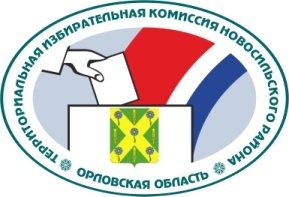 ОРЛОВСКАЯ ОБЛАСТЬТЕРРИТОРИАЛЬНАЯ ИЗБИРАТЕЛЬНАЯ КОМИССИЯНОВОСИЛЬСКОГО РАЙОНАРЕШЕНИЕ25 апреля 2022 г.                                                                  № 5/17г. НовосильВ соответствии с пунктом 21.2 статьи 29 Федерального закона от 12 июня 2002 года № 67-ФЗ «Об основных гарантиях избирательных прав и права на участие в референдуме граждан Российской Федерации», пунктом 1 части 5 статьи 28.3 Кодекса Российской Федерации об административных правонарушениях, территориальная избирательная комиссия Новосильского района РЕШИЛА:Уполномочить заместителя председателя территориальной избирательной комиссии Новосильского района Змейкову Е.Л., члена территориальной избирательной комиссии Новосильского района с правом решающего голоса Филимонову Т.А. на составление протоколов об административных правонарушениях, предусмотренных статьями 5.3-5.5, 5.8-5.10, 5.12, 5.15, 5.17-5.20, 5.47, 5.50, 5.51, 5.56 Кодекса Российской Федерации об административных правонарушениях. Разместить настоящее решение на сайте территориальной избирательной комиссии Новосильского района в информационно-коммуникационной сети «Интернет».Председатель территориальнойизбирательной комиссии 					         Е.А. ХолодоваСекретарь территориальнойизбирательной комиссии      					         Н.В. АбрамкинаО членах территориальной избирательной комиссииНовосильского района, уполномоченных для составления протоколов об административных правонарушениях по фактам нарушений законодательства о выборах